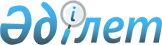 О проекте Закона Республики Казахстан "О внесении изменений и дополнений в некоторые законодательные акты Республики Казахстан"Постановление Правительства Республики Казахстан от 8 ноября 2001 года N 1423      Правительство Республики Казахстан постановляет: 

      Внести на рассмотрение Мажилиса Парламента Республики Казахстан проект Закона Республики Казахстан "О внесении изменений и дополнений в некоторые законодательные акты Республики Казахстан".       Премьер-Министр 

      Республики Казахстан                                                                   Проект                           Закон Республики Казахстан 

                 О внесении изменений и дополнений в некоторые 

                   законодательные акты Республики Казахстан 

      Статья 1. Внести изменения и дополнения в следующие законодательные акты Республики Казахстан: 

 

      1. В Указ Президента Республики Казахстан, имеющий силу Закона Республики Казахстан, от 17 апреля 1995 г. N 2198 "О государственной регистрации юридических лиц" (Ведомости Верховного Совета Республики Казахстан, 1995 г., N 3-4, ст. 35; N 15-16, ст. 109; N 20, ст. 121; Ведомости Парламента Республики Казахстан, 1996 г., N 1, ст. 180; N 14, ст. 274; 1997 г., N 12, ст. 183; 1998 г. N 5-6, ст. 50; N 17-18, ст. 224; 1999 г., N 20, ст. 727, 2000 г., N 3-4, ст. 63, 64; 2001 г., N 1, ст. 1; N 8, ст. 52): 

      1) статью 6 дополнить частью четвертой следующего содержания: 

      "Для регистрации юридического лица, предметом деятельности которого является привлечение пенсионных взносов и осуществление пенсионных выплат, дополнительно требуется разрешение (согласие) государственного органа, осуществляющего функции и полномочия по регулированию и надзору за деятельностью накопительных пенсионных фондов, компаний по управлению пенсионными активами, банков-кастодианов, страховых организаций в соответствии с законодательством Республики Казахстан на его открытие."; 

      2) часть восьмую статьи 14 изложить в следующей редакции: 

      "Внесение изменений и дополнений в учредительные документы банков, организаций, осуществляющих отдельные виды банковских операций, страховых и перестраховочных организаций, а также накопительных пенсионных фондов осуществляется с учетом особенностей, предусмотренных соответственно банковским, страховым и пенсионным законодательством Республики Казахстан.". 

 

      2. В Закон Республики Казахстан от 17 апреля 1995 г. "О лицензировании" (Ведомости Верховного Совета Республики Казахстан, 1995 г., N 3-4, ст. 37; N 12, ст. 88; N 14, ст. 93; N 15-16, ст. 109; N 24, ст. 162; Ведомости Парламента Республики Казахстан, 1996 г., N 8-9, ст. 236; 1997 г., N 1-2, ст. 8; N 7, ст. 80; N 11, ст. 144, 149; N 12, ст. 184; N 13-14, ст. 195, 205; N 22, ст. 337; 1998 г., N 14, ст. 201; N 16, ст. 219; N 17-18, ст. 222, 224, 225; N 23, ст. 416; N 24, ст. 452; 1999 г, N 20, ст. 721, 727; N 21, ст. 787; N 22, ст. 791; N 23, ст. 931; N 4, ст. 1066; 2000 г., N 10, ст. 248; N 22, ст. 408; 2001 г., N 1, ст. 7; N 8, ст. 52, 54; N 13-14, ст. 173, 176): 

      статью 15 дополнить частью девятой следующего содержания: "Условия и порядок выдачи лицензии на осуществление деятельности по привлечению пенсионных взносов и осуществление пенсионных выплат определяется законодательством о пенсионном обеспечении в Республике Казахстан.". 

 

      3. В Закон Республики Казахстан от 21 января 1997 г. "О банкротстве" (Ведомости Парламента Республики Казахстан, 1997 г., N 1-2, ст. 7; N 13-14, ст. 205; 1998 г., N 14, ст. 198; N 17-18, ст. 225; 2000 г., N 22, ст. 408; 2001 г., N 8, ст. 52; N 17-18, ст. 240): 

      в подпункте 3) статьи 47 после слова "бюджет" дополнить словами ", а также обязательные социальные отчисления в "Государственный фонд социального страхования". 

 

      4. В Закон Республики Казахстан от 29 июня 1998 г. "О платежах и переводах денег" (Ведомости Парламента Республики Казахстан, 1998 г., N 11-12, ст. 177; 2000 г., N 3-4, ст. 66): 

      в статье 38: 

      пункт 2 дополнить частью второй следующего содержания: 

      "Банк-получатель в порядке, установленном законодательными актами Республики Казахстан наравне с исполнением указания отправителя денег по уплате налогов, обязан исполнять указания на перечисление обязательных пенсионных взносов и социальных отчислений в порядке календарной очередности. В том же порядке исполнять инкассовые распоряжения налоговых органов на взыскание обязательных пенсионных взносов и социальных отчислений."; 

      часть вторую пункта 4 изложить в следующей редакции: 

      "Данная норма не распространяется на распоряжения органов налоговой службы и таможенных органов о принудительном взимании налогов и других обязательных платежей в бюджет, взыскании обязательных пенсионных взносов в накопительные пенсионные фонды, социальных отчислений в "Государственный фонд социального страхования" не уплаченные в сроки, установленные законодательством Республики Казахстан, штрафов и пени, начисленных за неуплату либо несвоевременную уплату налогов и других обязательных платежей в бюджет, обязательных пенсионных взносов и социальных отчислений.". 

 

      5. В Кодекс Республики Казахстан от 30 января 2001 г. "Об административных правонарушениях" (Ведомости Парламента Республики Казахстан, 2001 г, N 5-6, ст. 24; 2001г., N 17-18, ст. 241): 

      1) статью 88 изложить в следующей редакции: 

      "Статья 88. Нарушения законодательства о пенсионном обеспечении 

      1. Неисполнение обязанностей, предусмотренных пенсионным законодательством Республики Казахстан, должностными лицами накопительных пенсионных фондов по своевременному осуществлению пенсионных выплат, переводов и изъятий в установленные сроки - 

      влечет штраф в размере до двадцати месячных расчетных показателей. 

      2. Неисполнение обязанностей, предусмотренных пенсионным законодательством Республики Казахстан по выплате пенсий в полном размере и в установленные сроки должностными лицами Центра - 

      влечет штраф в размере до двадцати месячных расчетных показателей. 

      3. Неисполнение либо ненадлежащее исполнение обязанности по удержанию или перечислению обязательных пенсионных взносов в накопительные пенсионные фонды юридическим лицом, индивидуальным предпринимателем, частным нотариусом или адвокатом, - 

      влечет штраф на должностных лиц в размере от двадцати до сорока месячных расчетных показателей, на юридических лиц, индивидуальных предпринимателей, частных нотариусов или адвокатов - в размере пятидесяти процентов от суммы не перечисленных (несвоевременно перечисленных) или не удержанных обязательных пенсионных взносов."; 

      2) дополнить статьей 88-1 следующего содержания: 

      "Статья 88-1. Нарушение законодательства об обязательном социальном 

                    страховании 

      1. Невыплата социальных выплат по вине должностных лиц "Государственного фонда социального страхования" и Центра в установленные сроки, предусмотренные законодательством Республики Казахстан об обязательном социальном страховании, - 

      влечет штраф в размере до двадцати месячных расчетных показателей. 

      2. Неисполнение либо ненадлежащее исполнение обязанности по перечислению социальных отчислений работодателем - плательщиком социальных отчислений в "Государственный фонд социального страхования" - 

      влечет штраф на должностных лиц в размере от двадцати до сорока месячных расчетных показателей, на юридических лиц - в размере пятидесяти процентов от суммы не перечисленных (несвоевременно перечисленных) социальных отчислений. 

      Примечание: 

      1. Работодателем - плательщиком социальных отчислений в настоящем Кодексе признается работодатель, который согласно законодательству Республики Казахстан об обязательном социальном страховании должен производить обязательные социальные отчисления в "Государственный фонд социального страхования."; 

      3) в статье 570: 

      часть первую после слов "предусмотренных статьями" дополнить словами "88 (частью третьей), 88-1 (частью второй)"; 

      дополнить частью третьей следующего содержания: 

      "3. Рассматривать дела об административных правонарушениях и налагать административные взыскания за административные правонарушения, предусмотренные статьей 88 (частью третьей), 88-1 (частью второй) настоящего Кодекса, вправе руководители территориальных налоговых органов, их заместители."; 

      4) в статье 574: 

      в заголовке после слова "Органы" дополнить словами "Министерства труда и"; 

      в части первой слова "социальной защиты населения" исключить; 

      слова "статьей 88" заменить словами "статьями 88 (частью второй), 88-1 (частью первой)"; 

      в части второй слова "начальники управлений (департаментов) социальной защиты населения областей, городов республиканского значения и столицы, начальники районных отделов социальной защиты населения" заменить словами "руководители территориальных органов Министерства труда и социальной защиты населения, их заместители". 

 

      6. В Кодекс Республики Казахстан от 12 июня 2001 г. "О налогах и других платежах в бюджет" (Налоговый кодекс) (Ведомости Парламента Республики Казахстан, 2001 г., N 11-12, ст. 168): 

      1) пункт 1 статьи 15 после слов "обязательных пенсионных взносов" дополнить словами "и социальных отчислений"; 

      2) подпункт 5) пункта 1 статьи 16 дополнить словами "и социальных отчислений в "Государственный фонд социального страхования"; 

      3) в подпункте 3) пункта 1 статьи 17 после слова "обязательств," дополнить словами "полнотой исчисления и уплаты социальных отчислений в "Государственный фонд социального страхования,"; 

      4) абзац второй пункта 2 статьи 68 дополнить словами "и социальным отчислениям в "Государственный фонд социального страхования;"; 

      5) пункт 1 статьи 91 дополнить подпунктом 8) следующего содержания: 

      "8) инвестиционные доходы, полученные в соответствии с законодательством Республики Казахстан об обязательном социальном страховании и направленные на увеличение активов "Государственного фонда социального страхования."; 

      6) в статье 100: 

      перед словом "Расходы" дополнить цифрой "1"; 

      в части первой после слова "родам" дополнить словами "а также по социальным отчислениям в "Государственный фонд социального страхования" в порядке, определяемом законодательством Республики Казахстан"; 

      дополнить частью второй следующего содержания: 

      "2. Добровольные профессиональные пенсионные взносы, уплаченные налогоплательщиком по договорам о пенсионном обеспечении за счет добровольных профессиональных пенсионных взносов, подлежат вычету в пределах, установленных законодательством о пенсионном обеспечении в Республике Казахстан."; 

      7) в подпункте 5) пункта 1 статьи 131 после слов "накопительным пенсионным фондом," дополнить словами "Государственному фонду социального страхования"; 

      8) пункт 1 статьи 144 дополнить подпунктом 26-1) следующего содержания: 

      "26-1) социальные выплаты из "Государственного фонда социального страхования"; 

      9) статью 178 дополнить подпунктом 18-1) следующего содержания: 

      "18-1) социальные выплаты, осуществляемые "Государственным фондом социального страхования;"; 

      10) пункт 1 статьи 187 дополнить подпунктом 8) следующего содержания: 

      "8) социальных выплат из "Государственного фонда социального страхования"; 

      11) в пункте 2 статьи 227: 

      подпункт 5) дополнить словами ", а также активами "Государственного фонда социального страхования"; 

      дополнить подпунктом 6-1) следующего содержания: 

      "6-1) услуги "Государственного фонда социального страхования" по привлечению социальных отчислений и распределению полученного инвестиционного дохода от активов "Государственного фонда социального страхования;"; 

      12) в статье 317: 

      в пункте 1 слова "по ставке 21 процент" заменить словами "по ставке 18 процентов"; 

      в пункте 2 слова "11 процентов" заменить словами "8 процентов"; 

      в пункте 4 слова "по ставке 6,5 процента" заменить словами "по ставке 3,5 процентов"; 

      13) в пункте 6 статьи 374 слова "и обязательных пенсионных взносов в накопительные пенсионные фонды" заменить словами ", обязательных пенсионных взносов в накопительные пенсионные фонды и социальных отчислений в "Государственный фонд социального страхования"; 

      14) в статье 383: 

      часть вторую пункта 1 дополнить предложением "Исчисление социальных отчислений производится ежемесячно."; 

      пункт 2 после слов "накопительные пенсионные фонды" дополнить словами "социальных отчислений в "Государственный фонд социального страхования"; 

      15) статью 384 дополнить подпунктом 5) следующего содержания: 

      "5) расчет по перечисленным социальным отчислениям в "Государственный фонд социального страхования."; 

      16) в статье 390: 

      часть первую пункта 2 после слов "накопительные пенсионные фонды" дополнить словами "социальных отчислений в "Государственный фонд социального страхования"; 

      часть первую пункта 4 после слов "накопительные пенсионные фонды" дополнить словами "расчет по перечисленным социальным отчислениям в "Государственный фонд социального страхования"; 

      17) в статье 517: 

      пункт 1 дополнить словами "и социальных отчислений в "Государственный фонд социального страхования". 

 

      Статья 2. Настоящий Закон вводится в действие с 1 июля 2002, за исключением положений в части социальных отчислений, которые вводятся в действие с 1 января 2003 года.       Президент 

      Республики Казахстан 
					© 2012. РГП на ПХВ «Институт законодательства и правовой информации Республики Казахстан» Министерства юстиции Республики Казахстан
				